Mentored Ministry 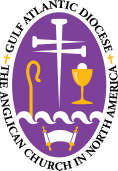 Gulf Atlantic Diocese of the Anglican Church in North AmericaMinistry Skill “Checklist”PriestDate: ________________In one year (or two “semesters” of no less than 10 weeks duration), students will have practiced at least 10 of the following (5 each semester) and discussed the experience with mentor:Investigated the culture and history of the field site and its neighborhood/community context, and written a summary report (a couple of paragraphs)Discussed budget, budget process and stewardship education with mentor.Attended a wedding rehearsal and wedding* Attended funeral (and planning session, if possible)* Attended at least 1 vestry meeting, and discussed plan and content with mentor – before and after the meetingEither led a committee meeting or attended 3 meetings of a committee and discussed leadership with its chairLed at least one session of an inductive bible study group and get feedback from at least 2 laypersonsMade at least 2 hospital visitsMade at least 2 pastoral home visitsTaught or led an individual or a small group in practices of prayer and/or other spiritual disciplinesParticipated in some kind of evangelism/outreach connected to the parish. (this could include sharing one’s faith with an unbeliever in the neighborhood of congregation “Managed” an interpersonal or other kind of conflict and discussed “results” with mentorPreached two sermons and gotten feedback from at least 3 lay persons as well as mentorBeen involved in the planning and observance of Holy Week servicesDiscuss emotional and spiritual challenges of ordained ministry with mentor – using specific situation(s) Other – as determined by student and mentor, with approval of OPT*these may take place in a parish other than student’s assigned field base. 